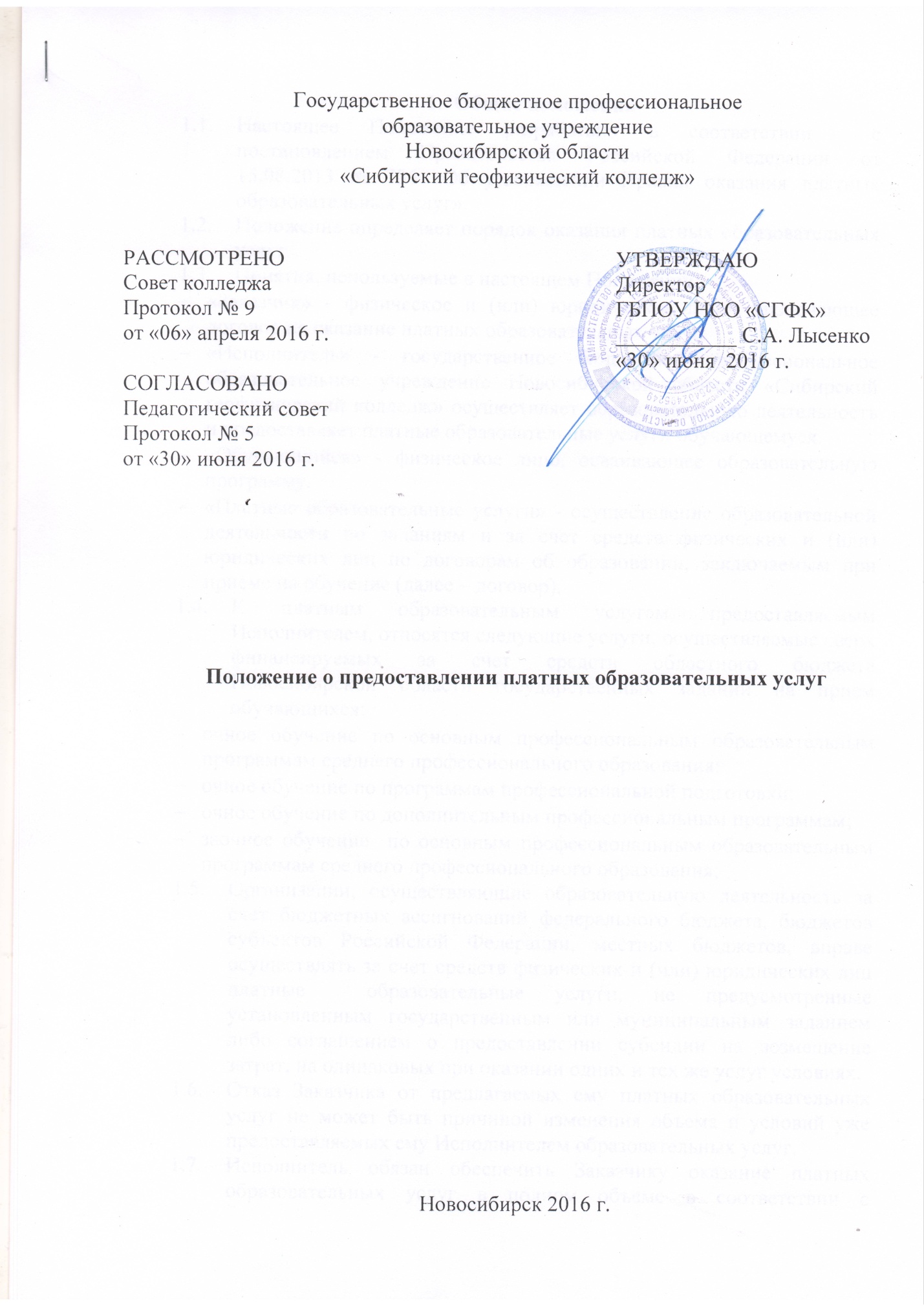 Общие положенияНастоящее Положение разработано в соответствии  с постановлением Правительства Российской Федерации от 15.08.2013 № 706 «Об утверждении Правил оказания платных образовательных услуг».Положение определяет порядок оказания платных образовательных услуг.Понятия, используемые в настоящем Положении:«Заказчик» - физическое и (или) юридическое лицо, заключающее договор на оказание платных образовательных услуг.«Исполнитель» - государственное бюджетное профессиональное образовательное учреждение Новосибирской области «Сибирский геофизический колледж» осуществляет образовательную деятельность и предоставляет платные образовательные услуги обучающемуся.«Обучающийся» - физическое лицо, осваивающее образовательную программу.«Платные образовательные услуги» - осуществление образовательной деятельности по заданиям и за счет средств физических и (или) юридических лиц по договорам об образовании, заключаемым при приеме на обучение (далее – договор).К платным образовательным услугам, предоставляемым Исполнителем, относятся следующие услуги, осуществляемые сверх финансируемых за счет средств областного бюджета Новосибирской области государственных заданий на прием обучающихся:очное обучение по основным профессиональным образовательным программам среднего профессионального образования;очное обучение по программам профессиональной подготовки;очное обучение по дополнительным профессиональным программам;заочное обучение  по основным профессиональным образовательным программам среднего профессионального образования;Организации, осуществляющие образовательную деятельность за счет бюджетных ассигнований федерального бюджета, бюджетов субъектов Российской Федерации, местных бюджетов, вправе осуществлять за счет средств физических и (или) юридических лиц платные  образовательные услуги, не предусмотренные установленным государственным или муниципальным заданием либо соглашением о предоставлении субсидии на возмещение затрат, на одинаковых при оказании одних и тех же услуг условиях.Отказ Заказчика от предлагаемых ему платных образовательных услуг не может быть причиной изменения объема и условий уже предоставляемых ему Исполнителем образовательных услуг.Исполнитель обязан обеспечить Заказчику оказание платных образовательных услуг в полном объеме в соответствии с образовательными программами (часть образовательной программы) и условиями договора.Исполнитель вправе снизить стоимость платных образовательных услуг по договору с учетом покрытия недостающей стоимости платных образовательных услуг за счет собственных средств Исполнителя, в том числе средств, полученных  от приносящей доход деятельности, добровольных пожертвований и целевых взносов физических и (или) юридических лиц. Основания и порядок снижения стоимости платных образовательных услуг устанавливаются локальным нормативным актом и доводятся до сведения заказчика и (или) обучающегося.Увеличение стоимости платных образовательных услуг после заключения договора не допускается, за исключением увеличения стоимости указанных услуг с учетом уровня инфляции, предусмотренного основными характеристиками федерального бюджета на очередной финансовый год и плановый период.Требования к оказанию платных образовательных услуг, в том числе к содержанию образовательных программ, специальных курсов, определяются по соглашению сторон и могут быть выше, чем это предусмотрено федеральными государственными образовательными стандартами и федеральными государственными требованиями.Оказание платных образовательных услуг осуществляется в соответствии с лицензией на право ведения образовательной деятельности, выданной образовательному учреждению.Прием граждан на обучение за счет средств физических лиц и (или) юридических лиц по программа среднего профессионального образования возможен только после выполнения в полном объеме государственного задания на прием обучающихся.Платные образовательные услуги не могут быть оказаны Исполнителем вместо образовательной деятельности, финансовое обеспечение которой осуществляется за счет бюджетных ассигнований областного бюджета.Оказание платных образовательных услуг по программам профессионального обучения осуществляется в соответствии с перечнем профессий, утвержденным приказом министерства образования и науки Российской Федерации от 02.07.2013 № 513  (ред. от 27.06.2014) «Об утверждении перечня профессий, должностей служащих, по которым осуществляется  профессиональное обучение».Информация о платных образовательных услугахИсполнитель обязан до заключения договора предоставить потребителю достоверную информацию об Исполнителе  и оказываемых образовательных услугах, обеспечивающую возможность их правильного выбора.Исполнитель обязан довести до потребителя (в том числе путем размещения в удобном для обозрения месте) информацию, содержащую следующие сведения:наименование  и место нахождения (адрес) Исполнителя, сведения о наличии лицензии на право ведения образовательной деятельности и свидетельства о государственной аккредитации с указанием регистрационного номера и срока действия, а также наименование, адреса и телефона органа, их выдавшего;уровень и направленность реализуемых основных и дополнительных образовательных программ, формы и сроки освоения;перечень образовательных услуг, стоимость которых включена в плату по договору, и порядок их предоставления;стоимость образовательных услуг, оказываемых за плату по договору, и порядок их оплаты;порядок приема и требования к поступающим;форма документа, выдаваемого по окончании обучения.Исполнитель также обязан предоставить для ознакомления по требованию потребителя:устав образовательного учреждения;лицензию на осуществление образовательной деятельности и другие документы, регламентирующие организацию образовательного процесса;адрес и телефон учредителя (учредителей) образовательного учреждения, органа управления образованием;образцы договоров об оказании платных образовательных услуг; основные и дополнительные образовательные программы, специальные курсы, циклы дисциплин и другие дополнительные образовательные услуги, оказываемые за плату только с согласия потребителя.Исполнитель обязан сообщать потребителю по его просьбе и другие относящееся к договору и соответствующей образовательной услуге сведения.Информация должна доводится до потребителя на русском языке.Исполнитель обязан соблюдать утвержденные им учебный план, годовой календарный учебный график и расписание занятий.Режим занятий (работы) устанавливается Исполнителем.Способами доведения информации до потребителя могут быть:объявления;буклеты;проспекты;информация на стендах образовательного учреждения;информация на официальном сайте образовательного учреждения в информационно – телекоммуникационной сети «Интернет».Информация, размещенная на информационных стендах (стойках), должна быть доступна неограниченному кругу лиц в течение всего рабочего времени образовательного учреждения (Исполнителя), предоставляющего платные образовательные услуги. Информационные стенды (стойки) располагаются в доступном для посетителей месте и оформляются таким образом, чтобы можно было свободно ознакомиться с размещенной на них информацией.Порядок заключения договоровОснованием для оказания платных образовательных услуг является договор. Договор заключается до начала их оказания.Исполнитель оказывает платные образовательные услуги в порядке и в сроки, определенные договором и уставом образовательного учреждения.Исполнитель обязан заключить договор при наличии возможности оказать запрашиваемую потребителем платную образовательную услугу. Исполнитель не вправе оказывать предпочтение одному потребителю перед другим в отношении заключения договора, кроме случаев, предусмотренных законом и иными нормативными правовыми актами.Договор заключается в простой письменной форме между:образовательным учреждением (Исполнителем) и лицом, зачисляемым на обучение (родителями (законными представителями) несовершеннолетнего лица);образовательным учреждением (Исполнителем) и лицом, зачисляемым на обучение, и физическим или юридическим лицом, обязующимся оплатить обучение лица, зачисляемого на обучение.Договор на оказание платных образовательных услуг оформляется в письменной форме в экземплярах по числу сторон, по одному для каждой из сторон.Договор должен содержать следующие сведения:наименование образовательного учреждения – Исполнителя, место его нахождения (юридический адрес), должность, фамилию, имя, отчество лица, подписывающего договор от имени образовательного учреждения, его подпись;фамилию, имя, отчество, паспортные данные,  адрес, подпись (с расшифровкой подписи) и телефон потребителя;сроки оказания платных образовательных услуг;уровень и направленность основных и дополнительных платных образовательных программ, перечень (виды) платных образовательных услуг, их стоимость и порядок оплаты;права, обязанности и ответственность Исполнителя, Заказчика и Обучающегося;полная стоимость образовательных услуг, порядок их оплаты;вид документа (при наличии), выдаваемого обучающемуся после успешного освоения им соответствующей образовательной программы (части образовательной программы);порядок изменения и расторжения договора;другие необходимые сведения, связанные со спецификой оказываемых платных образовательных услуг (форма обучения, срок освоения образовательной программы (продолжительность обучения и другие);Примерная форма договора утверждена приказом Минобразования России от 21 ноября 2013 г. № 1267 «Об утверждении примерной формы договора об образовании на обучение по образовательным программам среднего профессионального и высшего образования».На оказание платных образовательных услуг, предусмотренных договором составлена смета.Договор не может содержать условия, которые ограничивают права лиц, имеющих право на получение образования определенного уровня и направленности и подавших заявление о приеме на обучение (далее – поступающие), и обучающихся или снижают уровень предоставления им гарантий по сравнению с условиями, установленными законодательством Российской Федерации об образовании. Если условия, ограничивающие права поступающих и обучающихся или снижающие уровень предоставления им гарантий, включены в договор, такие условия не подлежат применению.Договор может быть расторгнут в одностороннем порядке Исполнителем. Основания расторжения договора в одностороннем порядке указываются в договоре.Сведения, указанные в договоре, должны соответствовать информации, размещенной на официальном сайте образовательного учреждения в информационно – телекоммуникационной сети «Интернет» на дату заключения договора.Порядок оплаты потребителями платных образовательных услугПотребитель обязан оплатить оказываемые платные образовательные услуги в порядке и в сроки, указанные в договоре.Оплата за платные образовательные услуги производиться в безналичном порядке через счет, открытый в министерстве финансов и налоговой политики Новосибирской области.Запрещается оплата за оказание платных образовательных услуг наличными деньгами педагогическим и иным работникам, непосредственно участвующим в оказании платных образовательных услуг.Образовательное учреждение ведет бухгалтерский учет и отчетность по основной деятельности и платным услугам раздельно.Операции со средствами, полученными от предоставления платных образовательных услуг, подлежат на лицевом счете образовательного учреждения.Порядок определения стоимости платных образовательных услугСтоимость платных образовательных услуг рассчитывается образовательным учреждением на каждый учебный год в зависимости от специальности (профессии) на основании расчета затрат (калькуляции) и сложившегося спроса на рынке образовательных услуг.Стоимость платных образовательных услуг должна быть согласована с потребителем до момента заключения договора.Стоимость платных образовательных услуг в договоре определяется по соглашению сторон между образовательным учреждением и потребителем. Размер платы для физических и юридических лиц за услуги (работы), относящиеся к основным видам деятельности  государственного бюджетного учреждения, оказываемого им сверх установленного государственного задания, определяется на основе расчета экономически обоснованных затрат материальных и трудовых ресурсов в порядке, установленном приказом министерства труда, занятости и трудовых ресурсов Новосибирской области  от 16.05.2011 № 247 «Об утверждении порядка определения платы для физических и юридических лиц за услуги (работы), относящиеся к основным видам деятельности государственного бюджетного учреждения, находящегося в ведении министерства труда, занятости и трудовых ресурсов Новосибирской области, оказываемого им сверх установленного государственного задания».Расходование финансовых средств, полученных от платных образовательных услуг, осуществляется образовательным учреждением в порядке, утвержденном приказом министерства труда, занятости и трудовых ресурсов Новосибирской области  от 22.09.2011 № 605 «Об утверждении Положения об использовании финансовых средств, полученных государственными  образовательными учреждениями Новосибирской области от приносящей доход деятельности».Доход от оказания платных образовательных услуг используется образовательным учреждением в соответствии с уставными целями и нормативно – правовыми актами Губернатора Новосибирской области, Правительства Новосибирской области и министерства.Ежегодно в срок до 15 февраля образовательное учреждение направляет на согласование в министерство труда, занятости и трудовых ресурсов Новосибирской области перечень планируемых к предоставлению в текущем году платных образовательных услуг с указанием плановых объемов предоставления образовательной услуги, стоимости образовательной услуги и ее финансово – экономического обоснования.Ответственность  образовательного учреждения (Исполнителя) и потребителя (Заказчика)За неисполнение либо ненадлежащее исполнение обязательств по договору образовательное учреждение и потребитель несут ответственность, предусмотренную договором и законодательством Российской Федерации.Руководитель образовательного учреждения несет персональную ответственность:за  соблюдение нормативных правовых актов в сфере оказания платных образовательных услуг, законодательства о защите прав потребителей, а также гражданского, трудового законодательства при оказании платных образовательных услуг в образовательном учреждении и при заключении договоров на оказание этих услуг;за соблюдение настоящего Положения;за организацию и качество платных образовательных услуг в образовательном учреждении;за целевое использование денежных средств, полученных от оказания платных образовательных услуг;за правильность учета платных образовательных услуг;за иные действия, предусмотренные законодательством Российской Федерации.В случае нарушения установленных требований при оказании платных образовательных услуг образовательное учреждение, руководитель образовательного учреждения, должностные лица, работники, виновные в нарушении, могут быть привлечены к ответственности в соответствии с действующим законодательством Российской Федерации.